REGISTRATION FORMValid from September 1st 2019 to June 30th 2020 (PLEASE FILL OUT IN PRINT LETTERS )How did you hear about us : ___________________________________________________Name:        ______________________________________________________________________________Address: _______________________________________________________________________________City: ____________________________________________ Postal Code :   __________________________Phone number:    ________________________________    Other : ____________________________________Email address:     _____________________________________________________________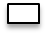 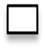 Amount paid :    25 $        cash                 Check             made out to : AFSFC-VS                   Birth date:     _______ / ______                           MONTH     DAY             By becoming a member of the AFSFC-VS, I support the association in its mission and agree to receive emails concerning          its activities and services.Signature___________________________________________________ Date ________________________	